Proposition de motion déposée par Christine Defraigne, cheffe de groupe MR et l’ensemble du groupe MR au Conseil communal de Liège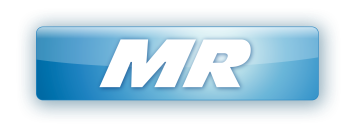 Solidarité du Conseil communal liégeois avec les familles des travailleurs d’ArcelorMittal et volonté que les pistes d’avenir soient étudiées sans le moindre délai.Considérant la décision scandaleuse annoncée par le groupe Mittal ce 24 janvier pour la phase à froid et qui signe l’arrêt de mort de la sidérurgie liégeoise ;Considérant qu’après les emplois touchés par les annonces sur le chaud, ce sont maintenant 1.300 emplois qui vont disparaitre ;Considérant que de nombreuses familles affectées par ce nouveau cataclysme social sont liégeoises ;Considérant le nombre de travailleurs concernés et l’impact que cette décision aura directement, et indirectement, sur l’économie liégeoise et wallonne ;Le Conseil communal de Liège se montre solidaire avec l’ensemble des travailleurs et de leurs familles touchés par ce drame.Il appelle à la mobilisation et à la réunion de toutes les forces vives liégeoises.Il demande au Gouvernement wallon :Qu’un comité de crise des forces vives (majorité, opposition, syndicats, monde académique et économique) soit mis en place ;D’analyser et mettre en œuvre tous les moyens juridiques possible pour contraindre Mittal à céder les outils, à dépolluer les sols et à rendre les sites.D’évaluer si une solution de portage ou de nationalisation est envisageable par les pouvoirs publics ;De communiquer à l’ensemble des forces vives liégeoises, confidentiellement ou non, si un repreneur peut se présenter ;De manière générale, d’explorer toutes les possibilités d’avenir pour qu’une activité sidérurgique se maintienne à Liège.Cette motion est votée…..Christine Defraigne			Fraipont Elisabeth			Neuprez AudreyBovy Sébastien				Gilissen Pierre				Nikolic DianaDrèze Fabrice				Maraite Louis				Péters MichelForet Gilles				Miklatzki Raphaël